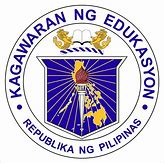 Republic of the PhilippinesDepartment of EducationRegion IX, Zamboanga PeninsulaDipolog City Schools DivisionZamboanga Del Norte National High SchoolGeneral Luna Street, Estaka, Dipolog City Second Quarter Summative Test     English 10 (Weeks 1 &2)Name: ____________________________________________Year & Section: ____________ Score:________School:___________________________________________________________________________________Part I. Multiple ChoiceDirections: Read each item carefully .Choose the letter of the correct answer and write it on the space provided before each number._________1.What is the purpose of the “Post It Forward” campaign?it aims to break down silos of cyberbullying, and issues related to sexuality. it aims to break down silos of cyberbullying, body shaming, and issues related to sexuality.   it aims to break down body shaming, and issues related to sexuality.     it aims to break down issues related to sexuality.________2.What type of campaign is the “Post It Forward”?Political campaignCivil society campaignAdvertising campaignMarketing campaign______3.What language feature is used in the paragragh above?Mental processEvaluative language Material processUse of conjunctions______4.What is the stand of the writer based on the given text in item 3?You can think well with a little sleep.  Sleep deprivation develops the frontal lobe, a part of the brain.Sleep well while driving a vehicle is a goodthing to doEnough sleep is important to people especially teens.______5 .What language feature is used in the paragragh above?Mental processUse of connecting words Use of conjunctionsMaterial process______6.What part of the structure of an exposition is used in the text?BodyIntroductionOpinionConclusion_____7.What is  meant by Material process as a language feature of an exposition?What is and should beWhat should not beWhat the writer thinks or feelsWhat happened______8.Which is NOT a structure of an expositon?BodyIntroductionOpinionConclusion____9. What  part  of  the structure of an exposition that gives supporting reasons in the rest of the paragraph?BodyIntroductionOpinionConclusion____10.What is the primary purpose of an exposition?to persuadeto entertain to explainto expoundPart II.PERFORMACE TASKDirections: Compose at least three-paragraph exposition article observing the structures and language features. Be guided by the rubric.Prepared  by:FE B.ALBERCA   SST-I,ZNNHS     Checked/Reviewed by:PRISCILLA T. ANOTADOMaster Teacher 1  Noted by:LUZ D.CORTEZ        Head Teacher III Recommending Approval by:VIRGIÑA E. TAGAB    Assistant School Principal IIApproved by:JOSELITO S. TIZON,EMDSecondary School Principal IVTumblr launched the “Post It Forward” campaign in 2015 to promote positivity and support within online communities.It aims to break down silos of cyberbullying, body shaming, and issues related to sexuality. People were invited to share their personal stories and struggles without the fear of being judged. Individuals facing emotional or psychological distress could engage in a positive conversation and find the support they needed.The use of the tag #PostItForward made it easy to connect users directly to support and counseling resources and to find other stories.Source: https://callhub.io/advocacy-campaigns-examples/Sleep deprivation can affect the development of the frontal lobe, a part of the brain that is critical to control impulsive behavior. Not surprisingly, numerous studies have found that teens who don’t get enough sleep are more likely to engage in high-risk behaviors like drunk driving, texting while driving, riding a bicycle without a helmet, and failing to use a seatbelt. Drug and alcohol use, smoking, risky sexual behavior, fighting, and carrying a weapon have also been identified as more likely in teens who get too little sleep.Source: https://www.sleepfoundation.org/teens-and-sleepSleep is vital for people of any age. For teens, though, profound mental, physical, social, and emotional development  because of this, it benefits the brain and promotes attention, memory, and analytical thought.Source: https://www.sleepfoundation.org/teens-and-sleepCategory321StructureStructures are completeOne structure is missing2 or more structures are missingLanguage FeaturesAll language features are used.1 to 2 language features are unused.3 or more language features are unused.ContentInformation clearly relates to the main idea but only has one supporting details.Information is somewhat related and has two unorganized details.Information is not related to the main details and provides no supporting details.Grammar, Punctuation, Spelling and ConventionsVery few notable errors10 to 15 errorsMore than 16 errors